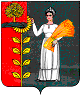 Совет депутатов сельского поселения Пушкинский сельсоветДобринского муниципального районаЛипецкой областиРоссийской Федерации78-я сессия VсозываРЕШЕНИЕ12.02.2019                       с. Пушкино                               №  228-рсОб отчете главы сельского поселения Пушкинский  сельсовет о результатах своей деятельности, деятельности администрации сельского поселения по итогам 2019 годаЗаслушав и обсудив информацию главы сельского поселения Пушкинский сельсовет о результатах своей деятельности, о деятельности администрации сельского поселения по итогам 2019 года, Совет депутатов отмечает, что прошедший год для сельского поселения, в целом был напряженным, направленный на укрепление экономики, на выполнение задач, определенных законодательством Липецкой области. Главными задачами являлись решение вопросов местного значения на уровне сельского поселения и достижение на этой основе повышения уровня и качества жизни жителей сельского поселения.Анализируя информацию главы сельского поселения Пушкинский сельсовет о результатах своей деятельности, о деятельности администрации сельского поселения по итогам 2018 года и учитывая решение постоянных комиссий, Совет депутатов поселения Пушкинский сельсовет РЕШИЛ:Информацию главы сельского поселения Пушкинский сельсовет о результатах своей деятельности, о деятельности администрации сельского поселения по итогам 2019 года принять к сведению.Председатель Совета депутатов  сельского поселения Пушкинский сельсовет                                                    Н.Г. ДемиховаПринят решением Совета депутатовсельского поселения Пушкинский  сельсоветот 12.02.2020 г. N228-рсОтчет главы сельского поселения Пушкинский сельсовет об итогах работы администрации за 2019 годуУважаемые односельчане, гости, приглашенные!!!Сегодня мы собрались, чтобы подвести итоги работы администрации сельского поселения Пушкинский сельсовет в 2019году.На нашем сходе присутствуют: глава администрации Добринского района Сергей Петрович Москворецкий, представители различных профильных служб.Уважаемые жители Пушкинского сельского поселения!       Мне хочется начать наше мероприятие со слов благодарности руководству ООО «Добрыня», ООО «Отрада Фармз», ООО «Пушкинское», индивидуальным предпринимателям Зиминой Надежде Дмитриевне, Суховольской Ольге Ивановне, Зюзиной Марине Сергеевне. Нам хорошо известно, как много добрых и хороших дел Вы делаете для нашего поселения. Добрые дела не остаются незамеченными. Оказывая помощь, Вы дарите не просто материальные ценности, а даете радость и надежду нашим селянам. Всяческих Вам благ, здоровья, процветания и побольше тепла на жизненном пути. Желаем Вам и дальше динамично развиваться, не теряя завоеванных позиций.         А теперь позвольте мне ознакомить Вас с отчетом «Об итогах работы администрации сельского поселения Пушкинский сельсовет за 2019 год».  Деятельность Администрации Пушкинского сельского поселения строится и направлена на решение вопросов местного значения в соответствии с требованиями ФЗ от 06.10.2003г 131–ФЗ «Об общих принципах организации местного самоуправления в РФ», что включает в себя, прежде всего, содержание социально-культурной сферы, благоустройство улиц, дорог, работа по предупреждению и ликвидации последствий чрезвычайных ситуаций, обеспечение первичных мер пожарной безопасности и многое другое. Несмотря на множество непредвиденных ситуаций, возникающих в ходе реализации 131закона, главным его достоинством является влияние на изменение, причем в лучшую сторону, качества жизни населения. Исходя из возросшего числа полномочий, выполняемых органами местного самоуправления администрация сельского поселения Пушкинский сельсовет направляет свою работу на решение задач социально-экономического развития территории.           Одним из самых актуальных вопросов был и остается вопрос благоустройства населенных пунктов поселения. Для его решения необходимо достаточное финансирование. Любой человек, приезжающий в сельское поселение, прежде всего, обращает внимание на чистоту и порядок, состояние дорог, освещение и общий архитектурный вид. Проблема благоустройства – это не только финансы, но и человеческий фактор. Казалось, что может быть проще, Мы все жители одного сельского поселения, любим и хотим, чтобы в каждом населенном пункте было еще лучше, чище.  С апреля по октябрь было организовано и проведено несколько субботников, в которых принимали участие сотрудники администрации, учащиеся школы, дома культуры, библиотеки, жители 2-х этажных домов, жители ул. 70 лет Октября с. Большая Отрада, но большая часть жителей поселения не посчитали нужным выходить на субботники. Во время субботников очищались от мусора улицы, парки, кладбища, акватория нашей р.Плавица, прилегающие территории организаций и частных домов. Спасибо тем жителям, которые не равнодушны к проблеме чистоты и порядке на территории поселения. Ведь всем известна пословица: Чисто не там, где убирают, а там – где не сорят!!! Большинство населения содержат свои придомовые территории в надлежащем порядке, за что всем огромное спасибо. Но, к сожалению, отдельных жителей приходилось очень долго убеждать в том, что Правила благоустройства необходимо соблюдать. На отдельных нерадивых жителей поселения были составлены протоколы об административном правонарушении. Хочется сегодня сказать большое спасибо нашим жителям за то, что не только в летнее время содержат свои придомовые территории в порядке, но и в Новогодние праздники наряжают свои территории, радуют всех жителей и гостей поселения красотой и фантазией. Это семьи Журавкиных, Скоробогатовых, Гулевских, Чижовых, Рябовых, Толчевых, Шиловых, Крупинских, Башкатовых, Кудряшовых, Овчинниковых, Копцевых, Бабкиных и многих, многих других. В 2019 году сбором и вывозом мусора на нашей территории занимается региональный оператор ООО «Чистый город». Во всех населенных пунктах поселения установлены контейнеры для сбора ТКО, часть из них, правда, требует замены из-за того, что они уже отслужили свой срок службы. В текущем году планируется заменить непригодные контейнера на новые, оборудовать контейнерные площадки.        Ежегодно к празднику «Пасхи» к кладбищам подвозится песок и проводятся субботники по уборке прилегающей территории и бесхозных могилок. В прошлом году ликвидировано 2 несанкционированных свалки в с.Большая Отрада и с.Пушкино за спиртзаводом.     Ремонтировали и окрашивали элементы детских площадок и пляжа. На эти цели в прошлом году затратили 173807 руб.  Больным остается вопрос по дорогам. На территории поселения 20,4 км дорог, имеют твердое асфальтобетонное покрытие 6,3км, 10,5 км – в шлаке и щебне, и почти 3,5 км – грунтовые дороги. В 2019 году отсыпана щебнем дорога по улицам Заводская, произведен ямочный ремонт дорог по ул.Мира и Молодежная в с.Пушкино. По мере необходимости в летний период окашивалась территория поселения, а в зимний период производилась уборка улиц от снега.  На все виды работ из дорожного фонда затрачено 1млн.112 тыс.148 руб.      Проведена ревизия и ремонт уличных светильников в с.Пушкино и д. Заря. Вопрос уличного освещения стоит очень остро для нашего поселения. С июня месяца отключено уличное освещение в с. Большая Отрада из-за неуплаты. Долг составлял около 800 тыс. рублей. Администрацией предпринимались и предпринимаются меры для ликвидации долга, но с каждым месяцем он вновь возникает. Электрики готовы подключить свет лишь тогда, когда долг будет погашен полностью. За год на уличное освещение затрачено более 800 тыс. руб. Для уменьшения платы за уличное освещение администрация планирует вступить в Программу по электросбережению в 2020 году. Сейчас готовится документация для проведения конкурса по заключению энергосервисного контракта по модернизации уличного освещения и переходу на светодиодные фонари.          По мере необходимости в летний период окашивалась территория поселения, а в зимний период производилась уборка улиц от снега.       Подготовлена сметная документация на капитальный ремонт сельского Дома Культуры.      Многие мероприятия проводятся при участии спонсорской помощи. Хочется еще раз сказать большое спасибо нашим спонсорам, которые выделяли технику, рабочих и денежные средства на проведение праздников. Благодаря спонсорской помощи ООО «Отрада Фармз» была закуплена и установлена детская площадка в с. Большая Отрада, беседка на пляже в с.Пушкино. ООО «Добрыня» закупило уличные тренажеры и отдельные элементы детских площадок, которые установлены в парке с.Пушкино и на детской площадке на ул. Заводская.  А генеральный директор ООО Пушкинское» Доля Сергей Борисович постоянно радует наших жителей салютами, которые стали у нас постоянными на большие праздники – Новый год, День села, День Победы.       В конце прошлого года активизировалась работа нашего ДК. С переходом сельских ДК в единую клубную систему и приходом в наш ДК новых руководителей, мероприятия в ДК стали более многочисленными и интересными, появилось больше участников художественной самодеятельности.       В распоряжении местного бюджета находятся денежные средства, формирующиеся из налоговых, неналоговых доходов и безвозмездных перечислений из бюджетов других уровней. Следовательно, назревает еще одна проблема.  Есть граждане, которые уклоняются от уплаты имущественных налогов (налога на имущество, земельного и транспортного). Образуется недоимка.  На сегодняшний день по нашему поселению недоимка составляет   512 897 тысяч рублей. Работа по ее устранению ведется постоянно.             Важной темой остается развитие кооперативного движения. В 2019 году в составе кооператива «Перспектива» было 150 пайщиков, привлечено средств на сумму 1млн.110 тысяч рублей под 8% годовых, выдано 9 займов на сумму 405 тысяч рублей под 15% годовых. Развитие кооперативного движения необходимо продолжать, так как это дает возможность людям повысить уровень своего благосостояния, а также способствует дальнейшему развитию поселения.               В целях обеспечения условий для развития физической культуры и спорта, организации проведения официальных физкультурно-оздоровительных и спортивных мероприятий в 2019 году проводилась работа по массовому привлечению населения к систематическим занятиям физической культурой и спортом, формированию здорового образа жизни. В теплое время года проводились соревнования по волейболу и футболу с командами Хворостянского, Новочеркутинского, Дубоского сельских поселений. В зимний период был залит каток. Неоднократно представители нашего поселения принимали участие в районных соревнованиях по настольному теннису, мини футболу, рыбалке. Многочисленная команда от поселения участвовала в Спартакиаде трудящихся и Дне физкультурника в районном центре. Наши волейболисты принимали участие в областных соревнованиях и заняли почетное второе место.          В 2019 году все население нашего поселения вместе со всеми жителями Липецкой области перешли на цифровое эфирное вещание 20 телевизионных каналов. Переход прошел безболезненно, практически, без срывов вещания телепередач. Необходимую помощь населению в настройке телевизоров оказывали работники администрации.          В сентябре прошлого года прошли выборы главы администрации Липецкой области. Наши жители приняли активное участие в выборах и благодаря и нашему с вами участию в области был избран новый губернатор – Игорь Георгиевич Артамонов. Спасибо Вам большое, уважаемые земляки!          Администрация поселения старается создавать в поселении комфортные условия, но обязательно с непосредственным участием населения. По-настоящему ценится то, к чему сам человек приложил руку, то, во что лично вложил свой труд, свою душу. Стараемся привлекать население к благоустройству. Уважаемые односельчане!!!А сейчас остановлюсь на планах на текущий год.Конечно, не всегда можно решить вопросы местного значения поселений в том объеме, как хотелось бы. Задачи, которые стоят перед администрацией поселения в 2020 году, сложные, это: - необходимость в ремонте нашего сельского ДК; -  отсыпка шлаком (щебнем) 800 м с установкой трубы для стока воды в с. Пушкино по ул. Пушкинская; -  модернизация уличного освещения населенных пунктов; -  оборудование контейнерных площадок под контейнеры ТКО; - замена контейнеров непригодных для дальнейшей эксплуатации; - дальнейшая работа по уборке несанкционированных свалок; - ремонт оборудования на пляже;-покраска и ремонт оборудования на детских площадках Не ошибается тот, кто ничего не делает, недоработки и упущения в работе администрации есть и только при взаимодействии администрации, депутатов, инвесторов, населения и при определенной помощи района и области мы способны решать любые задачи нашего поселения. Задач поставлено много, и нам необходимо их выполнять. Надеюсь, что эта взаимосвязь будет еще теснее. Мне хочется, чтобы  все живущие  здесь  понимали, что  все зависит от  нас самих.  Еще раз выражаю слова благодарности всем жителям поселения, которые не остаются в стороне  от наших  проблем и оказывают всевозможную помощь. Только вместе мы можем решить наши проблемы и преодолеть трудности. Огромное всем спасибо, надеюсь на дальнейшую совместную работу и поддержку всех жителей.